       GÖREV, YETKİ VE SORUMLULUKLARI: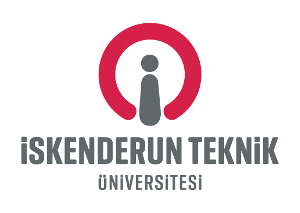 İSKENDERUN TEKNİK ÜNİVERSİTESİDÖRTYOL MESLEK YÜKSEKOKULUİSKENDERUN TEKNİK ÜNİVERSİTESİDÖRTYOL MESLEK YÜKSEKOKULUİSKENDERUN TEKNİK ÜNİVERSİTESİDÖRTYOL MESLEK YÜKSEKOKULUİSKENDERUN TEKNİK ÜNİVERSİTESİDÖRTYOL MESLEK YÜKSEKOKULUİDARİ PERSONEL GÖREV TANIMIİDARİ PERSONEL GÖREV TANIMIİDARİ PERSONEL GÖREV TANIMIİDARİ PERSONEL GÖREV TANIMIDoküman No.Revizyon Tarihi-İlk Yayın TarihiRevizyon No.-Sayfa No.Birim AdıDörtyol Meslek Yüksekokulu MüdürlüğüAlt Birim Adı-Görev ÜnvanıHizmetliGörevin Bağlı Olduğu ÜnvanYardımcı HizmetlerKadrosuHizmetli (Şehit Yakını)Astlar (Altındaki Bağlı Görev Ünvanları)YokVekâlet/Görev Devri YokGörev Alanı/ Görevin Kısa Tanımı2547 Sayılı Yükseköğretim Kanunu gereğince Meslek Yüksekokulu tarafından belirlenen amaç, ilke ve talimatlara uygun olarak mevzuat hükümleri çerçevesinde ilgili faaliyetleri yürütmek1-Meslek Yüksekokulumuz Kütüphanesinin düzenini sağlar.2-Kütüphanedeki kitapların otomasyon sistemine kaydını yapar.3-Meslek Yüksekokulumuz öğrencilerinin talep ettiği kitapları prosedür kapsamında teslim eder ve tekrar teslim alır. 4-Amirin vereceği diğer görevleri yapar.5-Yukarıda belirtilen görevlerin yerine getirilmesinde Meslek Yüksekokulu Müdürüne ve Yüksekokul Sekreterine karşı sorumludur.Bu dokümanda açıklanan görevleri yerine getirmeyi kabul ediyorum.TEBLİĞ TARİHİ…../12/2023BİRİM AMİRİTEBELLÜĞ EDENTEBLİĞ EDENONAYLAYAN